PORTUGUÊSQUESTÃO 01Qual é o processo de formação das palavras: caldeirão e cultural? Que elementos foram acrescentados ao radical? Que sentido transmite?QUESTÃO 02Qual é o processo empregado na formação das palavras: rezas, danças e cantos (manifestações culturais)? A partir de que palavra foram criadas?QUESTÃO 03Usando sufixos, forme adjetivos a partir dos seguintes substantivos.anjovozdedobocapaimãomãeQUESTÃO 04Por meio de sufixos adequados, derive verbos das palavras a seguir.agoniagotafestapéchefemãolágrimahomemQUESTÃO 05Forme verbos a partir dos substantivos a seguir acrescentando sufixos e prefixos ao mesmo tempo.noitefeitiçopavorgordoclaroraizcabeçagrandeREDAÇÃOPROPOSTA DE REDAÇÃOTEXTO IA lei que obriga escolas e clubes a adotarem medidas de prevenção e combate ao bullying entrou em vigor nesta semana. O texto, publicado no “Diário Oficial da União” em 9 de novembro havia sido aprovado pela Câmara em outubro e enviado para a sanção presidencial.Pelo texto aprovado, bullying é definido como a prática de atos de violência física ou psíquica exercidos intencional e repetidamente por um indivíduo ou grupo contra uma ou mais pessoas com o objetivo de intimidar ou agredir, causando dor e angústia à vítima.O projeto determina que seja feita a capacitação de docentes e equipes pedagógicas para implementar ações de prevenção e solução do problema, assim como a orientação de pais e familiares para identificar vítimas e agressores. Também estabelece que sejam realizadas campanhas educativas e fornecida assistência psicológica, social e jurídica às vítimas e aos agressores. Segundo o texto, a punição dos agressores deve ser evitada “tanto quanto possível” em prol de alternativas que promovam a mudança de comportamento hostil.Disponível em: http://g1.globo.com. Acesso em: 5 fev. 2020.TEXTO IIOs altos índices de ciberbullying entre os jovens não é novidade. No entanto, um estudo publicado no Journal of Adolescent Health mostra que está crescendo o número de adolescentes que publicam ofensas anônimas nas redes sociais contra eles mesmos.Segundo informações do Daily Mail, o estudo, que entrevistou 5.593 alunos norte-americanos e britânicos com idades entre 12 e 17 anos, revela que 6% dos adolescentes admitem já ter cometido auto bullying digital através de contas falsas nas redes sociais.Dos 335 alunos que admitiram o auto ciberbullying, metade disse que fez isso somente uma vez, enquanto 35% disseram que o fizeram algumas vezes. Já 13% disseram que o fizeram várias vezes. A pesquisa também mostrou que muitos que tinham esse tipo de atitude estavam buscando respostas de encorajamento ou aprovação de outros usuários de redes sociais. […]Disponível em: https://olhardigital.com.br. Acesso em: 9 fev. 2020.TEXTO III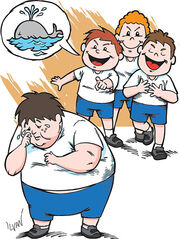 Disponível em: https://toque105.fandom.com/. Acesso em: 9 fev. 2020.A partir da leitura dos textos motivadores e com base nos conhecimentos construídos ao longo de sua formação, redija um texto argumentativo, em modalidade escrita formal da Língua Portuguesa, sobre o tema “Medidas para combater a prática de bullying e de ciberbullying na sociedade brasileira”. Apresente soluções para essas problemáticas. Selecione, organize e relacione, de forma coerente e coesa, argumentos e fatos para defesa do seu ponto de vista. Faça uso da pontuação adequada na construção de seu texto.FOLHA DE REDAÇÃOINGLÊSSIMPLE PRESENTTHE DAILY ROUTINE OF THE QUEEN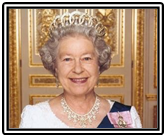 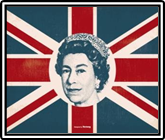 Instructions:Find the video:On YouTube, by searching for “Simple Present – The Daily Routine of the Queen”. Or by clicking the link on the website where you found this worksheet.Watch the video. Look at the pictures and read the sentences. Each sentence has a missing word.There are three word choices in blue below the sentence. Choose the correct form of the word to complete the sentence.Use the Simple Present tense, which is used to describe daily routines and habits.Remember to add “s”, “es”, or “ies” for third person singular nouns, such as “she” or “the Queen”.E.g. “She drinks a cup of tea in the morning.”Use the base form of the verb for all other nouns and pronouns, such as “they” or “the Queen and her family”.E.g. “The Queen and her friend go for a walk.”QUESTÃO 01In the morning, the Queen ______________________ breakfast in bed.have   /   has   /   hadAfter breakfast, the Queen ______________________ her dogs.fed   /   feed   /   feedsThen she ______________________ the newspaper.read   /   reading   /   readsAfter that, she ______________________ her dogs for a walk.takes   /   took   /   takeNext, she ______________________ the gardening.doing   /   does   /   doThen the Queen and her gardener ______________________ lunch.eat   /   eats   /   eatingAfter lunch, she ______________________ some time with her husband.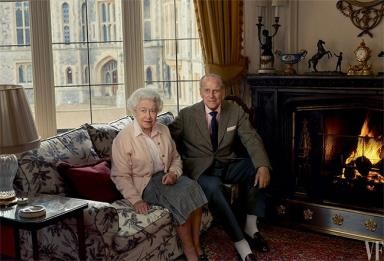 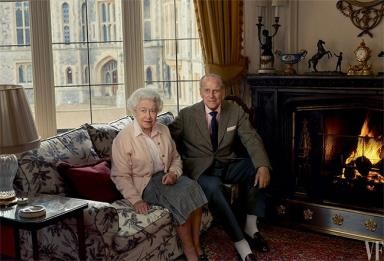 spend   /     spent   /   spendsThen the Queen ______________________ to the stables.drive   /   driven   /   rivesThe Queen and her friend ______________________ their horses.rides   /   ride   /   ridingAfter that, the Queen ______________________ home.return   /   returns   /   returningNext, she ______________________ afternoon tea.having   /   has   /   haveThen the Queen ______________________ some work in her office.did   /   do   /   does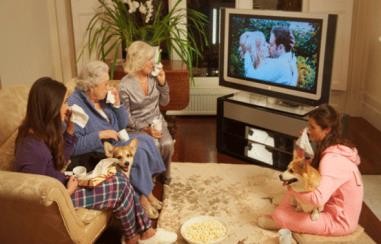 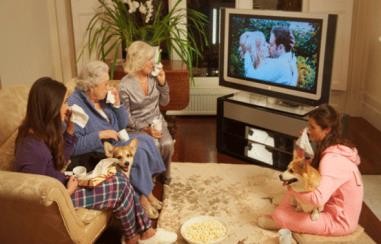 In the evening, the Queen and her family ______________________ TV.watch   /   watches   /   watchingBefore bed, she ______________________ in her diary.write   /   writes   /   writingFinally, the Queen ______________________ to bed.go   /    goes   /   goingARTEQUESTÃO 01Para gravar sons na atualidade, existem alguns métodos. Um deles é o método magnético. Explique como ele funciona.QUESTÃO 02Outro método de gravação de som é método óptico. Explique sobre ele.QUESTÃO 03Pierre Schaeffer, foi um compositor que trabalhava em uma rádio. Ele começou a fazer experiências com sons buscando fontes sonoras diferentes. Comente sobre os sons inusitados produzidos por ele. QUESTÃO 04Descreva como funcionava o aparelho chamado fonógrafo.QUESTÃO 05Escreva sobre as características das músicas abaixo:ConcretaEletrônicaEletroacústica010203040506070809101112131415161718192021222324252627282930